Supervisors:Ulrik Dixen MD (+45 2965 0733)Copenhagen Research Institution: Department of Cardiology, Hvidovre Hospital, Kettegård Alle 30, 2650 Hvidovre (Hjertemedicinsk Afdeling, afsnit 253)(Cardiovascular Section 253, Heart patient clinic – Outpatient clinic)Zones required: 1, 2, 33First Meeting: You should arrange a meeting with your supervisor at their instituteIt is advised to leave DIS 1 hour before. Directions to Institution:Walk 5 minutes from DIS to bus 1A stop (Stormbroen, Nationalmuseet) towards Avedøre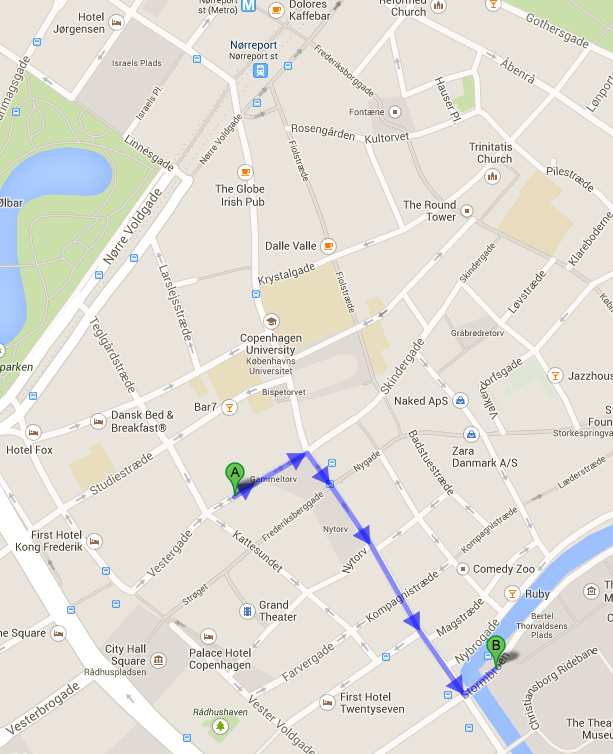 TransportationThe following routes are recommended to get to Hvidovre Hospital:Bus: 1A,22,200S stops at Kettegård alle, Hvidovre HospitalBus: 132,133 stops at Hvidovrevej, 5 min walk to Hvidovre Hospital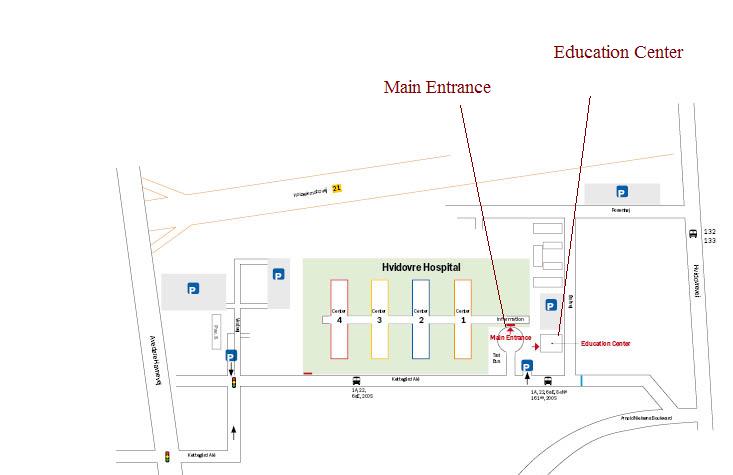 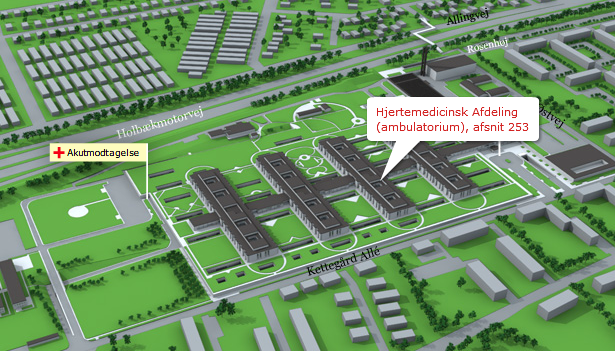 